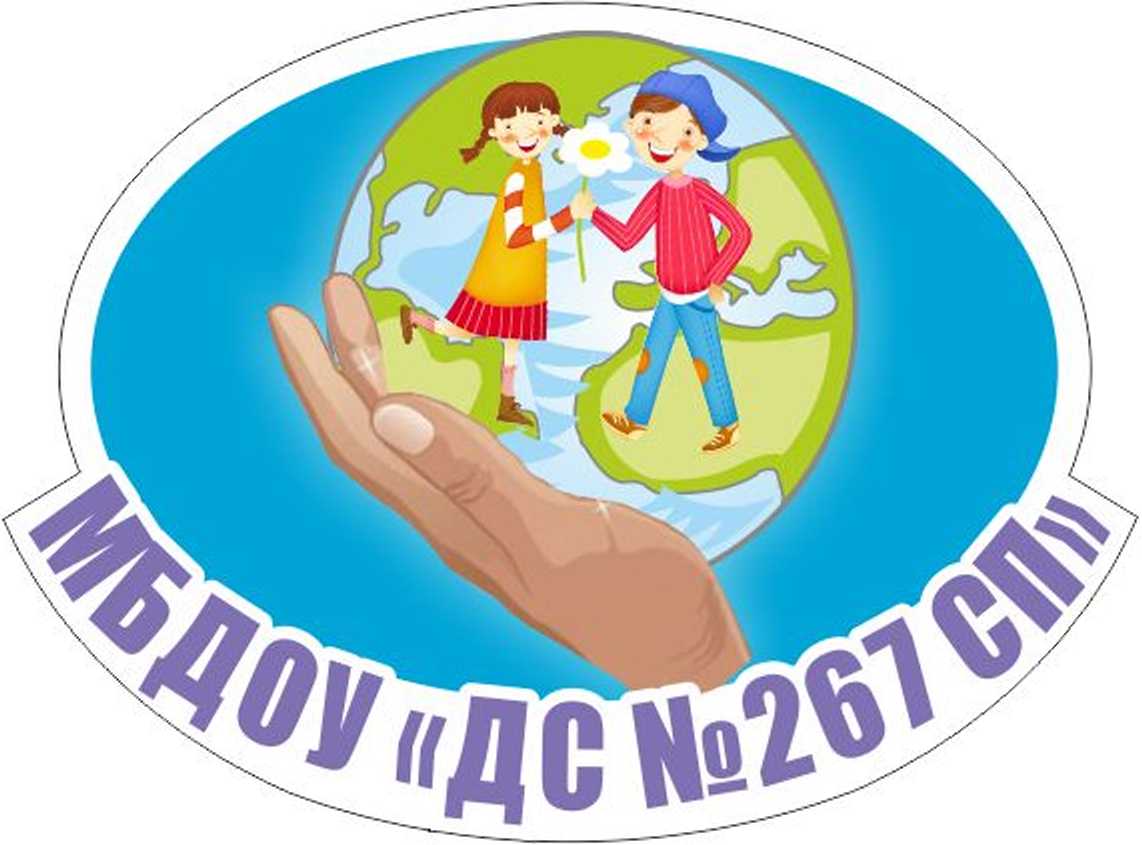 КОНСПЕКТ ЗАНЯТИЯ ПО БЕЗОПАСНОСТИ ДОРОЖНОГО ДВИЖЕНИЯДЛЯ ДЕТЕЙ ПЕРВОЙ МЛАДШЕЙ ГРУППЫОБРАЗОВАТЕЛЬНАЯ ОБЛАСТЬ «Познавательное развитие»« Малышкин светофор» Разработала:ФоминаОльга Владимировна,воспитатель общеобразовательной группы №1 (с 1,5 – 3 лет)Челябинск, 2018Цель: Формировать представление о безопасности движения и правильности поведения у проезжей части. 	Задачи:-закрепить представления детей о назначении светофора, о его сигналах; -уточнить, что обозначают его цвета: красный, желтый, зеленый;-сформировать у детей представление об организации движения пешеходов и транспорта на дороге.-развивать речевую и двигательную активность детей.Демонстрационный материал: светофор, зебра.Ход занятия:Дети с воспитателем входят в группу, видят светофор, разложенную на ковре зебру. Воспитатель: Ребята, мы с вами пришли на дорогу.по дороге едут машины. А скажите, можно ли играть на дороге, выбегать на нее?»Дети: «Нет!»Воспитатель: «Да, вы совершенно правы! Запомните, ребята: играть на дороге опасно для жизни!»  А знаете ли вы, какие бывают машины?»Дети: «Большие и маленькие!»Воспитатель: посмотрите на дороге стоят машины - что это за машины?(ответы детей: грузовая, легковая, автобус)Воспитатель: «А умеет ли машина быстро ездить?»Дети: «Да».Воспитатель: «Машины ездят по дороге быстро, но аккуратно. Знаете ли вы, кто помогает машинам правильно ездить? Воспитатель оглядывается по сторонам и видит Светофор. Это светофор. Посмотрите, у него три глаза. Какого они цвета?»Дети называют цвета.Воспитатель: «А сейчас  я вам расскажу, что обозначают  желтый, зеленый и красный цвет светофора.»Стихотворение: Малышкин светофор (И.Гурина)
Светофор нас в гости ждет.
Освещает переход.
Загорелся красный глаз:
Задержать он хочет нас.
Если красный – нет пути.
Красный свет – нельзя идти.
Желтый свет – не очень строгий:
Жди, нам нет пока дороги.
Ярко-желтый глаз горит:
Все движение стоит!
Наконец, зеленый глаз-
Открывает путь для нас.
Полосатый переход
Пешеходов юных ждет!Воспитатель: «Давайте повторим: красный свет велит нам стоять, потому что по дороге едут машины, а зеленый разрешает переходить дорогу, потому что машины остановились и пропускают людей».Игра со светофором В руках у светофора три кружка. Один кружок желтого цвета, другой - зеленого цвета, третий кружок красного цвета. Воспитатель объясняет правила: если  поднимает красный кружок, то все дети должны стоять на месте, если показывает желтый кружок, все должны хлопать, если же зеленый, то дети должны маршировать на месте.Воспитатель: «Вот как мы весело поиграли!Воспитатель: «Как много нового мы сегодня узнали, многому научились. А теперь я вам предлагаю самим поиграть. Кто-то будет Светофором, а остальные дети-пешеходы». Дети в самостоятельной игровой  деятельности закрепляют знания о светофоре.